Yr 2 Speak Like an ‘Architect’-to explain and justify the features of castle design. 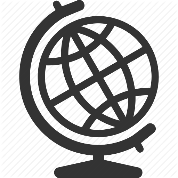 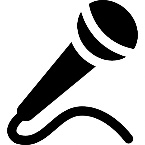 Oracy is the ability to express ourselves fluently and accurately through speech. We need to be able to explain tricky concepts, give our opinion, use specific vocabulary, and listen to and understand one another.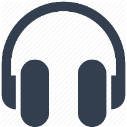 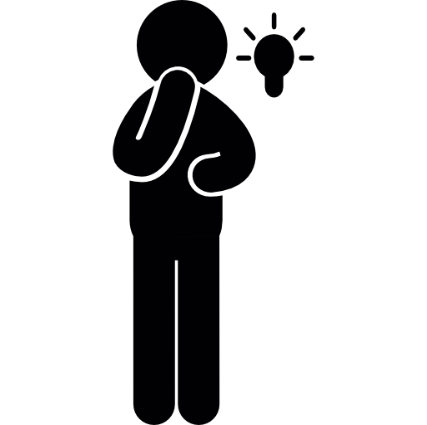 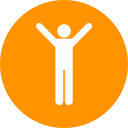 Voice and Body LanguageClear pronunciationGesture and posture to be increasingly naturalEye contactCorrect volume so that others can hearVoice and Body LanguageClear pronunciationGesture and posture to be increasingly naturalEye contactCorrect volume so that others can hear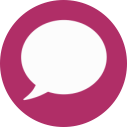 Vocabulary and LanguageTo vary sentence structures and length for effect when speakingTo use conjunctions to organise and sequence ideas eg. firstly, secondly, finally To use sentence stems to link to other’s ideas in group discussion e.g. ‘I agree with… because..’ ‘linking to…To make precise language choices e.g. instead of describing a cake as ‘nice’ using ‘delicious’Vocabulary and LanguageTo vary sentence structures and length for effect when speakingTo use conjunctions to organise and sequence ideas eg. firstly, secondly, finally To use sentence stems to link to other’s ideas in group discussion e.g. ‘I agree with… because..’ ‘linking to…To make precise language choices e.g. instead of describing a cake as ‘nice’ using ‘delicious’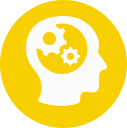 Thinking and UnderstandingTo be able to build on others ideas in discussions.To make connections between what has been said and their own and others’ experiences.To recognise when they haven’t understood something and asks a question to help with this.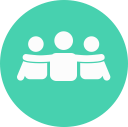 Teamwork and ConfidenceTo take turns showing patience.To listen for extended periods of time.To speak with increased confidence in front of a small audienceBegin to consider the impact of their words on others when giving feedback.Use Your Body	Use Your Body	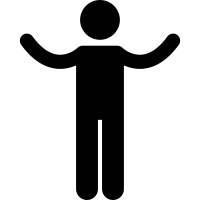 Use gestures to add emphasisMake eye contact with your audience 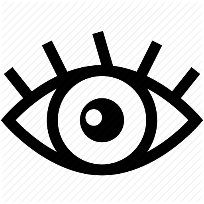 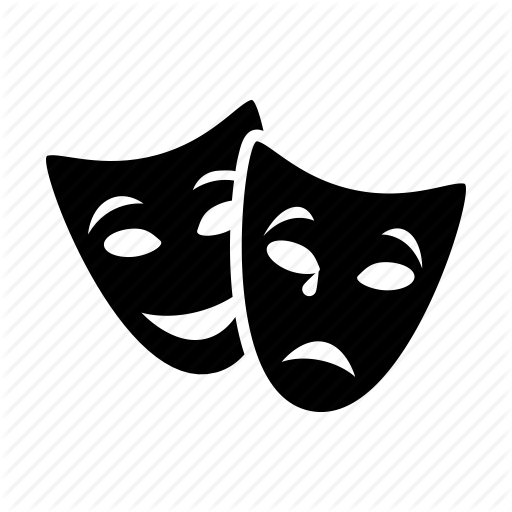 Use facial expressions to engage the audienceUse visual aids as a prompt, not a prop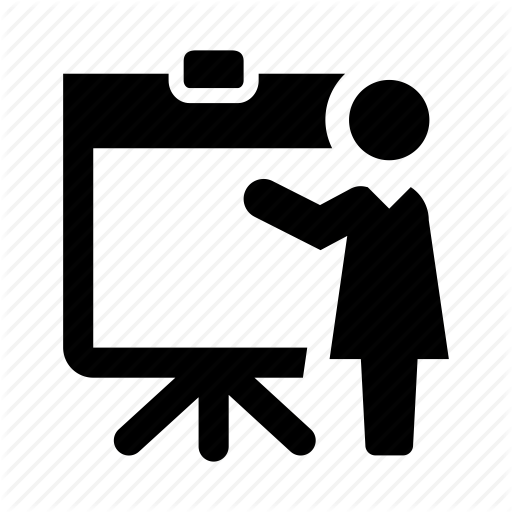 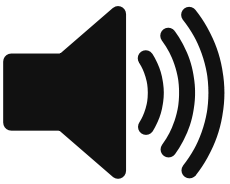 Project your voice so your message is heard clearly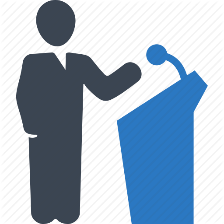 Ensure the audience can see you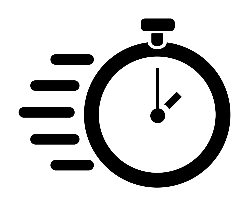 Speak slowly and use pauses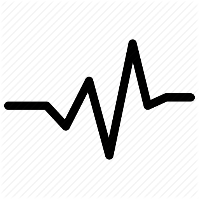 Vary the pitch and tone of your voiceRead your audience 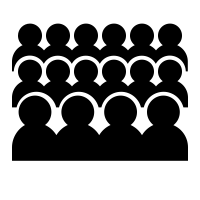 Sentence StemsI chose….My design include…The purpose of ….We decided that ….Firstly,….We changed our design idea, as a result of…The most successful part …The least successful part..The main difficulty we had was…